Publicado en Barcelona el 27/03/2019 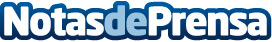 Life Fitness abre las puertas de Experience Hub Barcelona con una inauguración institucionalLife Fitness, líder mundial en equipamiento fitness con más de 50 años de historia, tiene la misión de "inspirar vidas saludables"Datos de contacto:Aleyda AbellanCommunication and Digital Marketing Coordinator900505742Nota de prensa publicada en: https://www.notasdeprensa.es/life-fitness-abre-las-puertas-de-experience_1 Categorias: Internacional Nacional Telecomunicaciones E-Commerce Otros deportes Fitness http://www.notasdeprensa.es